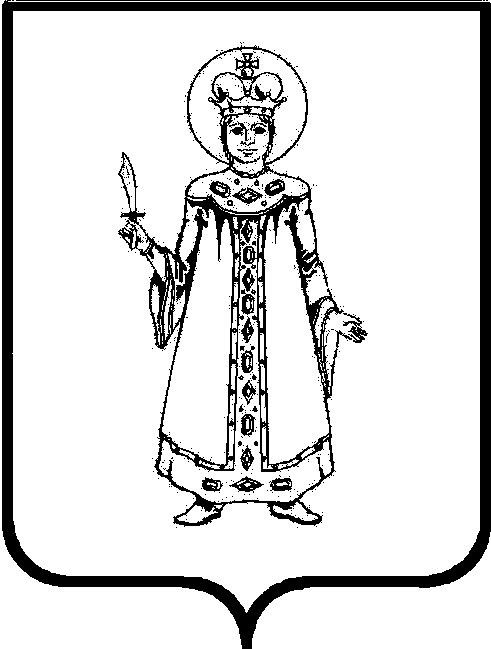 П О С Т А Н О В Л Е Н И ЕАДМИНИСТРАЦИИСЛОБОДСКОГО СЕЛЬСКОГО ПОСЕЛЕНИЯУГЛИЧСКОГО МУНИЦИПАЛЬНОГО РАЙОНАот 11.02. 2019 № 29О внесении изменений в постановлениеАдминистрации Слободского сельского поселенияот 16.04.2018 № 44 «Об утверждении Реестра недвижимого муниципального имущества  Администрации Слободского сельского поселения»В соответствии с Федеральным законом от 06.10.2003  № 131-ФЗ «Об  общих принципах организации местного самоуправления в Российской Федерации», решениями  Муниципального Совета Слободского сельского поселения от 29.03.2018 № 4,  от 15.06.2018 № 20, от 24.07.2018 № 25, от 15.11.2018 № 56  «Об утверждении Перечня жилых помещений, предлагаемых к приему в муниципальную собственность Слободского сельского поселения из муниципальной собственности Угличского муниципального района», решением Муниципального Совета Слободского сельского поселения от 24.07.2018  № 28 «Об утверждении Перечня недвижимого имущества Угличского муниципального района, подлежащему передаче Слободскому сельскому поселению», решением Муниципального Совета Слободского сельского поселения от 12.10.2018 № 38 «О приеме земельных участков из собственности Угличского муниципального района в муниципальную собственность Слободского сельского поселения», решениями  Муниципального Совета Слободского сельского поселения от  24.07.2018 № 26, 12.10.2018 № 40, от 15.11.2018 № 58, от 27.12.2018 № 79  «О включении имущества в состав Казны Слободского сельского поселения», решением Муниципального Совета Слободского сельского поселения от 27.12.2018  № 77 «О приеме земельного участка из собственности Угличского муниципального района в муниципальную собственность Слободского сельского поселения», решением Муниципального Совета Слободского сельского поселения от 27.12.2018  № 78 «О приеме жилого помещения  из собственности Угличского муниципального района в муниципальную собственность Слободского сельского поселения», руководствуясь Уставом Слободского сельского поселения, Администрация Слободского сельского поселенияПОСТАНОВЛЯЕТ:1.	Внести изменения в постановление Администрации Слободского сельского поселения от  16.04.2018 № 44 «Об утверждении Реестра недвижимого муниципального имущества  Администрации Слободского сельского поселения»»:1.1. Утвердить Реестр недвижимого муниципального имущества Слободского сельского поселения  в новой редакции согласно приложению;1.2. Признать утратившим силу Реестр недвижимого муниципального имущества Слободского сельского поселения  согласно Приложению к постановлению Администрации Слободского сельского поселения от 16.04.2018  № 44 «Об утверждении Реестра недвижимого муниципального имущества  Администрации Слободского сельского поселения».2. Контроль за ведением Реестра возложить на заместителя Главы – начальника отдела по финансовым вопросам и инфраструктуре – главного бухгалтера Администрации Слободского сельского поселения Власову Яну Сергеевну.3. Настоящее постановление вступает в силу с момента обнародования (опубликования) согласно ст. 38 Устава Слободского сельского поселения. Глава Слободского сельского поселения                                М.А. Аракчеева       Приложение к постановлению       Администрации Слободского сельского поселения       от 11.02.2019 № 29   РЕЕСТР МУНИЦИПАЛЬНОГО НЕДВИЖИМОГО ИМУЩЕСТВА СЛОБОДСКОГО СЕЛЬСКОГО ПОСЕЛЕНИЯ № п/пНаименование недвижимого имуществаАдрес недвижимого имуществаКадастровый номерПлощадькв.мБалансовая стоимость,руб.Кадастровая стоимость,руб.Сумма аморти-зации,руб.Дата возникно-вения (прекра-щения) права муниц.собствен-ностиРеквизиты документов (основание возникновения (прекращения)права муниц.собственностиСведения о правообладателеСведения об установ-ленных в отношениимуниципального недвижимого имущества ограничениях (обременениях) с указанием основания и даты их возникновения и прекращения1Жилой дом Угличский район, с. Ефремово, д.19№76:16:010316:145-76/023/2017-146,0110709,90762216,780,0007.02.2018Решение Думы Угличского муниципального района Ярославской области от 24.11.2017 № 156, Решение Муниципального Совета Слободского сельского поселения от 28.12.2017 № 37Администрация Слободского СП УМР ЯОНе зарегистрировано2КвартираУгличский район, с. Золоторучье, ул. Сиреневая, д.2, корп.1, кв.10№76-76/010-76/010/001/2015-4954/133,81146400,00293727,070,0009.02.2018Решение Думы Угличского муниципального района Ярославской области от 24.11.2017 № 156, Решение Муниципального Совета Слободского сельского поселения от 28.12.2017 № 37Администрация Слободского СП УМР ЯОНе зарегистрировано3КвартираУгличский район, с. Золоторучье, ул. Сиреневая, д.2, корп.1, кв.12№76-76/010-76/010/001/2015-4906/159,32042025,00515325,890,0009.02.2018Решение Думы Угличского муниципального района Ярославской области от 24.11.2017 № 156, Решение Муниципального Совета Слободского сельского поселения от 28.12.2017 № 37Администрация Слободского СП УМР ЯОНе зарегистрировано4КвартираУгличский район, с. Золоторучье, ул. Сиреневая, д.2, корп.2, кв.6№76-76/010-76/010/001/2015-4706/128,21003100,00245062,230,0009.02.2018Решение Думы Угличского муниципального района Ярославской области от 24.11.2017 № 156, Решение Муниципального Совета Слободского сельского поселения от 28.12.2017 № 37Администрация Слободского СП УМР ЯОНе зарегистрировано5КвартираУгличский район, с. Золоторучье, ул. Сиреневая, д.2, корп.2, кв.14№76-76/010-76/010/001/2015-4824/128,0952000,00243324,200,0009.02.2018Решение Думы Угличского муниципального района Ярославской области от 24.11.2017 № 156, Решение Муниципального Совета Слободского сельского поселения от 28.12.2017 № 37Администрация Слободского СП УМР ЯОНе зарегистрировано6КвартираУгличский район, с. Золоторучье, ул. Сиреневая, д.2, корп.2, кв.18№76-76/010-76/010/001/2015-4710/128,21003100,00245062,230,0009.02.2018Решение Думы Угличского муниципального района Ярославской области от 24.11.2017 № 156, Решение Муниципального Совета Слободского сельского поселения от 28.12.2017 № 37Администрация Слободского СП УМР ЯОНе зарегистрировано7КвартираУгличский район, с. Золоторучье, ул. Сиреневая, д.2, корп.2, кв.24№76-76/010-76/010/001/2015-4822/156,62006200,00491862,490,0009.02.2018Решение Думы Угличского муниципального района Ярославской области от 24.11.2017 № 156, Решение Муниципального Совета Слободского сельского поселения от 28.12.2017 № 37Администрация Слободского СП УМР ЯОНе зарегистрировано8КвартираУгличский район, с. Золоторучье, ул. Сиреневая, д.2, корп.2, кв.1№76-76/010-76/010/001/2015-4732/154,51909472,50473613,180,0009.02.2018Решение Думы Угличского муниципального района Ярославской области от 24.11.2017 № 156, Решение Муниципального Совета Слободского сельского поселения от 28.12.2017 № 37Администрация Слободского СП УМР ЯОНе зарегистрировано9КвартираУгличский район, с. Золоторучье, ул. Сиреневая, д.2, корп.1, кв.4№76-76/010-76/010/001/2015-4864/159,32124422,50515325,890,0009.02.2018Решение Думы Угличского муниципального района Ярославской области от 24.11.2017 № 156, Решение Муниципального Совета Слободского сельского поселения от 28.12.2017 № 37Администрация Слободского СП УМР ЯОНе зарегистрировано10КвартираУгличский район, с. Золоторучье, ул. Сиреневая, д.1, корп.1, кв.1№76-76/010-76/010/001/2016-481/144,01576300,00382366,600,0009.02.2018Решение Думы Угличского муниципального района Ярославской области от 24.11.2017 № 156, Решение Муниципального Совета Слободского сельского поселения от 28.12.2017 № 37Администрация Слободского СП УМР ЯОНе зарегистрировано11КвартираУгличский район, с. Золоторучье, ул. Сиреневая, д.1, корп.1, кв.13№76-76/010-76/010/001/2016-491/129,31013847,50254621,400,0009.02.2018Решение Думы Угличского муниципального района Ярославской области от 24.11.2017 № 156, Решение Муниципального Совета Слободского сельского поселения от 28.12.2017 № 37Администрация Слободского СП УМР ЯОНе зарегистрировано12КвартираУгличский район, с. Золоторучье, ул. Сиреневая, д.1, корп.1, кв.14№76-76/010-76/010/001/2016-492/1 44,41576300,00385842,660,0009.02.2018Решение Думы Угличского муниципального района Ярославской области от 24.11.2017 № 156, Решение Муниципального Совета Слободского сельского поселения от 28.12.2017 № 37Администрация Слободского СП УМР ЯОНе зарегистрировано13КвартираУгличский район, с. Золоторучье, ул. Сиреневая, д.1, корп.1, кв.18№76-76/010-76/010/001/2016-553/1 44,21576300,00396038,630,0009.02.2018Решение Думы Угличского муниципального района Ярославской области от 24.11.2017 № 156, Решение Муниципального Совета Слободского сельского поселения от 28.12.2017 № 37Администрация Слободского СП УМР ЯОНе зарегистрировано14КвартираУгличский район, с. Золоторучье, ул. Сиреневая, д.1, корп.1, кв.21№76-76/010-76/010/001/2016-556/1 56,02006200,00485648,400,0009.02.2018Решение Думы Угличского муниципального района Ярославской области от 24.11.2017 № 156, Решение Муниципального Совета Слободского сельского поселения от 28.12.2017 № 37Администрация Слободского СП УМР ЯОНе зарегистрировано15КвартираУгличский район, с. Золоторучье, ул. Сиреневая, д.1, корп.2, кв.4№76-76/010-76/010/001/2016-1657/1 57,62063520,00500552,640,0009.02.2018Решение Думы Угличского муниципального района Ярославской области от 24.11.2017 № 156, Решение Муниципального Совета Слободского сельского поселения от 28.12.2017 № 37Администрация Слободского СП УМР ЯОНе зарегистрировано16КвартираУгличский район, с. Золоторучье, ул. Сиреневая, д.1, корп.2, кв.20№76-76/010-76/010/001/2016-4208/2 29,01003100,00252014,350,0009.02.2018Решение Думы Угличского муниципального района Ярославской области от 24.11.2017 № 156, Решение Муниципального Совета Слободского сельского поселения от 28.12.2017 № 37Администрация Слободского СП УМР ЯОНе зарегистрировано17КвартираУгличский район, с. Золоторучье, ул. Сиреневая, д.1, корп.2, кв.28№76-76/010-76/010/001/2016-3188/2 36,11207000,00313714,420,0009.02.2018Решение Думы Угличского муниципального района Ярославской области от 24.11.2017 № 156, Решение Муниципального Совета Слободского сельского поселения от 28.12.2017 № 37Администрация Слободского СП УМР ЯОНе зарегистрировано18Жилое помещениеУгличский район, с. Золоторучье, д.38, пом.3№76:16:010101:2255-76/010/2017-1 56,2304940,081173521,750,0009.02.2018Решение Думы Угличского муниципального района Ярославской области от 24.11.2017 № 156, Решение Муниципального Совета Слободского сельского поселения от 28.12.2017 № 37Администрация Слободского СП УМР ЯОНе зарегистрировано19Жилое помещениеУгличский район, с. Золоторучье, д.38, пом.9№76:16:010101:2261-76/010/2017-1 56,2304940,071173521,750,0009.02.2018Решение Думы Угличского муниципального района Ярославской области от 24.11.2017 № 156, Решение Муниципального Совета Слободского сельского поселения от 28.12.2017 № 37Администрация Слободского СП УМР ЯОНе зарегистрировано20Жилое помещениеУгличский район, с. Золоторучье, д.38, пом.12№76:16:010101:2259-76/010/2017-1 45,8253393,271073291,400,0009.02.2018Решение Думы Угличского муниципального района Ярославской области от 24.11.2017 № 156, Решение Муниципального Совета Слободского сельского поселения от 28.12.2017 № 37Администрация Слободского СП УМР ЯОНе зарегистрировано21Жилой домУгличский район, с. Чурьяково, д.52№76:16:010121:511-76/010/2017-1 33,787746,000,0007.02.2018Решение Думы Угличского муниципального района Ярославской области от 24.11.2017 № 156, Решение Муниципального Совета Слободского сельского поселения от 28.12.2017 № 37Администрация Слободского СП УМР ЯОНе зарегистрировано22Жилой домУгличский район, с. Чурьяково№76:16:010121:384-76/010/2017-1 182,0619402,443661506,940,0007.02.2018Решение Думы Угличского муниципального района Ярославской области от 24.11.2017 № 156, Решение Муниципального Совета Слободского сельского поселения от 28.12.2017 № 37Администрация Слободского СП УМР ЯОНе зарегистрировано23Жилое помещениеУгличский район, п. Зеленая Роща, д.12, пом.5№76:16:010101:2186-76/010/2017-1 49,21402700,000,0009.02.2018Решение Думы Угличского муниципального района Ярославской области от 24.11.2017 № 156, Решение Муниципального Совета Слободского сельского поселения от 28.12.2017 № 37Администрация Слободского СП УМР ЯОНе зарегистрировано24Жилое помещениеУгличский район, п. Зеленая Роща, д.9, пом.23№76:16:010101:2013-76/010/2017-1 49,01309785,00425817,350,0007.02.2018Решение Думы Угличского муниципального района Ярославской области от 24.11.2017 № 156, Решение Муниципального Совета Слободского сельского поселения от 28.12.2017 № 37Администрация Слободского СП УМР ЯОНе зарегистрировано25Жилое помещениеУгличский район, с. Дивная гора, ул. Центральная, д.1, пом.3№76:16:010305:318-76/010/2017-1 22,832360,86705544,180,0009.02.2018Решение Думы Угличского муниципального района Ярославской области от 24.11.2017 № 156, Решение Муниципального Совета Слободского сельского поселения от 28.12.2017 № 37Администрация Слободского СП УМР ЯОНе зарегистрировано26КвартираУгличский район, с. Дивная гора, ул. Колхозная, д.9, кв. 1№76:16:010305:346-76/010/2017-1 52,794500,000,00КолхРешение Думы Угличского муниципального района Ярославской области от 24.11.2017 № 156, Решение Муниципального Совета Слободского сельского поселения от 28.12.2017 № 37Администрация Слободского СП УМР ЯОНе зарегистрировано27Жилое помещениеУгличский район, с. Дивная гора, ул. Центральная, д.8, пом.2№76:16:010305:297-76/010/2017-1 53,8164420,10947871,530,0009.02.2018Решение Думы Угличского муниципального района Ярославской области от 24.11.2017 № 156, Решение Муниципального Совета Слободского сельского поселения от 28.12.2017 № 37Администрация Слободского СП УМР ЯОНе зарегистрировано28Жилое помещениеУгличский район, с. Дивная гора, ул. Центральная, д.4, пом.2№76:16:010305:324-76/010/2017-1 55,169667,000,0009.02.2018Решение Думы Угличского муниципального района Ярославской области от 24.11.2017 № 156, Решение Муниципального Совета Слободского сельского поселения от 28.12.2017 № 37Администрация Слободского СП УМР ЯОНе зарегистрировано29Жилое помещениеУгличский район, с. Покровское, ул.Лесная,д.4, пом.2№76:16:010131:432-76/010/2017-1 30,226865,150,00Администрация Слободского СП УМР ЯОНе зарегистрировано30Жилое помещениеУгличский район, с. Дивная Гора, ул. Центральная, д.1, пом.1№76:16:010305:316-76/010/2017-1 21,132360,86684254,220,0009.02.2018Решение Думы Угличского муниципального района Ярославской области от 24.11.2017 № 156, Решение Муниципального Совета Слободского сельского поселения от 28.12.2017 № 37Администрация Слободского СП УМР ЯОНе зарегистрировано31Жилое помещениеУгличский район, п. Зеленая Роща, д.12, пом.32№76:16:010116:2209-76/010/2017-1 52,71115520,00457970,910,0009.02.2018Решение Думы Угличского муниципального района Ярославской области от 14.12.2017 № 206, Решение Муниципального Совета Слободского сельского поселения от 28.12.2017 № 37Администрация Слободского СП УМР ЯОНе зарегистрировано32Жилое помещениеУгличский район, п. Зеленая Роща, д.13, кв.14№76:16:010101:2131-76/007/2017-1 50,81588050,00441459,620,0009.02.2018Решение Думы Угличского муниципального района Ярославской области от 14.12.2017 № 206, Решение Муниципального Совета Слободского сельского поселения от 28.12.2017 № 37Администрация Слободского СП УМР ЯОНе зарегистрировано33Жилое помещениеУгличский район, с. Чурьяково,  д.68, пом.1№76:16:010121:402-76/010/2017-1 43,7181933,000,0009.02.2018Решение Думы Угличского муниципального района Ярославской области от 14.12.2017 № 206, Решение Муниципального Совета Слободского сельского поселения от 28.12.2017 № 37Администрация Слободского СП УМР ЯОНе зарегистрировано34Жилое помещениеУгличский район, с. Чурьяково,  д.61, пом.3№76:16:010121:420-76/010/2017-1 25,780661,26869617,070,0009.02.2018Решение Думы Угличского муниципального района Ярославской области от 14.12.2017 № 206, Решение Муниципального Совета Слободского сельского поселения от 28.12.2017 № 37Администрация Слободского СП УМР ЯОНе зарегистрировано35Жилое помещениеУгличский район, с. Дивная Гора, ул. Центральная, д.8, пом.3№76:16:010305:298-76/010/2017-1 48,8164420,10918774,680,0007.02.2018Решение Думы Угличского муниципального района Ярославской области от 14.12.2017 № 206, Решение Муниципального Совета Слободского сельского поселения от 28.12.2017 № 37Администрация Слободского СП УМР ЯОНе зарегистрировано36Жилое помещениеУгличский район, с. Дивная Гора, ул. Колхозная, д.9, кв.2№76:16:010305:345-76/010/2017-1 51,20,0014.02.2018Решение Думы Угличского муниципального района Ярославской области от 14.12.2017 № 206, Решение Муниципального Совета Слободского сельского поселения от 28.12.2017 № 37Администрация Слободского СП УМР ЯОНе зарегистрировано37Жилое помещениеУгличский район, д.Варгуново, д.4, кв.1№76:16:010305:347-76/007/2017-1 51,063000,00Данные отсутствуют0,0009.02.2018Решение Думы Угличского муниципального района Ярославской области от 14.12.2017 № 206, Решение Муниципального Совета Слободского сельского поселения от 28.12.2017 № 37Администрация Слободского СП УМР ЯОНе зарегистрировано38Нежилое помещение № 13Угличский р-н, с. Клементьево№ 76-22-10/038/2008-181 14,110833,73Данные отсутствуют0,00Решение Муниципального Совета Слободского сельского поселения от 29.03.2018 № 9Администрация Слободского СП УМР ЯОНе зарегистрировано39Встроенное помещение № 2,3,4Угличский р-н, с. Клементьево№76-22-10/038/2008-18245,534960,52Данные отсутствуют0,00Решение Муниципального Совета Слободского сельского поселения от 29.03.2018 № 9Администрация Слободского СП УМР ЯОНе зарегистрировано40Нежилое помещение досугового центраЯрославская область,Угличский р-н,пос. Зеленая Роща, д.18, пом.1№76-76-10/022/2012-193269,16454901,70Данные отсутствуют3317102,16Решение Муниципального Совета Слободского сельского поселения от 29.03.2018 № 9Администрация Слободского СП УМР ЯОНе зарегистрировано41Земельный участок по зданием недостроенной школы с. ЧурьяковоЯрославская область,Угличский р-н, с. Чурьяково№ 76:16:010121:368-76/010/2017-2 8420854000,0024462373,400,0011.04.2017Решение суда от 02.02.2017 № 2-155/2017Администрация Слободского СП УМР ЯОНе зарегистрировано42Нежилое здание с. ЧурьяковоЯрославская область,Угличский р-н, с. Чурьяково№ 76:16:010121:368-76/010/2017-2 1592,42360991,0038865165,380,0011.04.2017Решение суда от 02.02.2017 № 2-155/2017Администрация Слободского СП УМР ЯОНе зарегистрировано43Земельный участок под универсальной площадкой п. Зеленая РощаЯрославская область,Угличский р-н,пос. Зеленая Роща№76:16:010119:240-76/023/2017-1 396482549,76482549,760,00Решение Муниципального Совета Слободского сельского поселения от 29.03.2018 № 9Администрация Слободского СП УМР ЯОНе зарегистрировано44Земельный участок под строительство жилого домаЯрославская область,Угличский р-н,пос. Зеленая Роща№ 76-76/010-76/010/001/2016-5090/2 760414151044141510440,00Решение Муниципального Совета Слободского сельского поселения от 29.03.2018 № 9Администрация Слободского СП УМР ЯОНе зарегистрировано45Спортивная площадка с.ПокровскоеЯрославская область, Угличский р-н, с. ПокровскоеИнвентарный номер 01010301                      1833 1 969 895,541 969 895,540,00Решение Муниципального Совета Слободского сельского поселения от 29.03.2018 № 9Администрация Слободского СП УМР ЯОНе зарегистрировано46Комната в 2-х комнатной  квартире № 27Угличский район, П. Зеленая Роща, д.12, кв.27№76:16:17/2001-2 19,83500013.09.2001Решение Муниципального Совета Слободского сельского поселения от 29.03.2018 № 4Администрация Слободского СП УМР ЯОНе зарегистрировано47КвартираУгличский район, с. Покровское, ул. Строителей, д.5,  кв.3№76:16:010131:436-76/010/2017-1 36,114890225.10.2017Решение Муниципального Совета Слободского сельского поселения от 29.03.2018 № 4Администрация Слободского СП УМР ЯОНе зарегистрировано48Жилое помещениеУгличский район, с. Покровское, пом. 1№76:16:010131:441-76/010/2018-1 96,2312262,6009.02.2018Решение Муниципального Совета Слободского сельского поселения от 29.03.2018 № 4Администрация Слободского СП УМР ЯОНе зарегистрировано49Жилой домУгличский район, с. Клементьево, ул. Полевая, д.1№76:16:010247:293-76/010/2018-1 41,2110710,9508.02.2018Решение Муниципального Совета Слободского сельского поселения от 29.03.2018 № 4Администрация Слободского СП УМР ЯОНе зарегистрировано50Жилой домУгличский район, с. Чурьяково, д.31№76:16:010121:581-76/010/2018-1 52,47820709.02.2018Решение Муниципального Совета Слободского сельского поселения от 29.03.2018 № 4Администрация Слободского СП УМР ЯОНе зарегистрировано51Жилой домУгличский район, с. Дивная Гора, ул. Центральная,31№76:16:010305:451-76/010/2018-1 40,6900008.02.2018Решение Муниципального Совета Слободского сельского поселения от 29.03.2018 № 4Администрация Слободского СП УМР ЯОНе зарегистрировано52Жилой домУгличский район, с. Клементьево, ул. Центральная, д.7№76:16:010247:294-76/010/2018-1 41,055296,1512.02.2018Решение Муниципального Совета Слободского сельского поселения от 29.03.2018 № 4Администрация Слободского СП УМР ЯОНе зарегистрировано53КвартираУгличский район, д. Варгуново, кв.1№76:16:010305:452-76/010/2018-1 от 13.02.201848,892675,88Решение Муниципального Совета Слободского сельского поселения от 29.03.2018 № 4Администрация Слободского СП УМР ЯОНе зарегистрировано54Жилой домУгличский район, с. Чурьяково№76:16:010121:583-76/010/2018-1 46,6112.02.2018Решение Муниципального Совета Слободского сельского поселения от 29.03.2018 № 4Администрация Слободского СП УМР ЯОНе зарегистрировано55КвартираУгличский район, д.Слобода, д.2, кв.1№76:16:010262:176-76/010/2018-1 87,8115.02.2018Решение Думы Угличского муниципального района от 29.03.2018 № 269Решение Муниципального Совета Слободского сельского поселения от 15.06.2018 № 20Администрация Слободского СП УМР ЯОНе зарегистрировано56КвартираУгличский район, д. Слобода, д.2, кв.2№76:16:010262:177-76/007/2018-1 55,4116.02.2018Решение Думы Угличского муниципального района от 29.03.2018 № 269Решение Муниципального Совета Слободского сельского поселения от 15.06.2018 № 20Администрация Слободского СП УМР ЯОНе зарегистрировано57КвартираУгличский район, д. Варгуново, д.43№76:16:010305:453-76/007/2018-1 26,84300014.02.2018Решение Думы Угличского муниципального района от 29.03.2018 № 269Решение Муниципального Совета Слободского сельского поселения от 15.06.2018 № 20Администрация Слободского СП УМР ЯОНе зарегистрировано58КвартираУгличский район, д. Монастырская, д.28, кв.4№76:16:010258:170-76/007/2018-1 49,165801,5019.02.2018Решение Думы Угличского муниципального района от 29.03.2018 № 269Решение Муниципального Совета Слободского сельского поселения от 15.06.2018 № 20Администрация Слободского СП УМР ЯОНе зарегистрировано59КвартираУгличский район, д. Монастырская, д.28, кв.1№76:16:010258:172-76/010/2018-161,965801,5021.02.2018Решение Думы Угличского муниципального района от 29.03.2018 № 269Решение Муниципального Совета Слободского сельского поселения от 15.06.2018 № 20Администрация Слободского СП УМР ЯОНе зарегистрировано60Квартира Угличский район, д. Монастырская, д.26, кв.3№76:16:010258:171-76/007/2018-1 33,396561,3320.02.2018Решение Думы Угличского муниципального района от 29.03.2018 № 269Решение Муниципального Совета Слободского сельского поселения от 15.06.2018 № 20Администрация Слободского СП УМР ЯОНе зарегистрировано61КвартираУгличский район, с. Дивная Гора, ул. Центральная, д.13, кв.1№76:16:010305:456-76/010/2018-1 40,114266,7921.02.2018Решение Думы Угличского муниципального района от 29.03.2018 № 269Решение Муниципального Совета Слободского сельского поселения от 15.06.2018 № 20Администрация Слободского СП УМР ЯОНе зарегистрировано62КвартираУгличский район, д. Монастырская,д.28, кв.3№76:16:010258:174-76/010/2018-1 39,565801,5026.02.2018Решение Думы Угличского муниципального района от 29.03.2018 № 269Решение Муниципального Совета Слободского сельского поселения от 15.06.2018 № 20Администрация Слободского СП УМР ЯОНе зарегистрировано63КвартираУгличский район, д. Монастырская,д.26, кв.1№76:16:010258:175-76/007/2018-1 47,096561,3326.02.2018Решение Думы Угличского муниципального района от 29.03.2018 № 269Решение Муниципального Совета Слободского сельского поселения от 15.06.2018 № 20Администрация Слободского СП УМР ЯОНе зарегистрировано64КвартираУгличский район, д. Монастырская,д.26, кв.5№76:16:010258:176-76/010/2018-1 33,396561,3426.02.2018Решение Думы Угличского муниципального района от 29.03.2018 № 269Решение Муниципального Совета Слободского сельского поселения от 15.06.2018 № 20Администрация Слободского СП УМР ЯОНе зарегистрировано65КвартираУгличский район, д. Монастырская,д.28, кв.2№76:16:010258:173-76/010/2018-1 52,065801,5025.02.2018Решение Думы Угличского муниципального района от 29.03.2018 № 269Решение Муниципального Совета Слободского сельского поселения от 15.06.2018 № 20Администрация Слободского СП УМР ЯОНе зарегистрировано66Жилой домУгличский район, с. Дивная Гора, ул. Центральная, д.35106,8Решение Думы Угличского муниципального района от 29.03.2018 № 269Решение Муниципального Совета Слободского сельского поселения от 15.06.2018 № 20Администрация Слободского СП УМР ЯОНе зарегистрировано67Жилой домУгличский район, д. Слобода, д.1627,31Решение Думы Угличского муниципального района от 29.03.2018 № 269Решение Муниципального Совета Слободского сельского поселения от 15.06.2018 № 20Администрация Слободского СП УМР ЯОНе зарегистрировано68КвартираУгличский район, д. Монастырская, д.17, кв.2№76:16:010258:177-76/010/2018-1 45,63000017.03.2018Решение Думы Угличского муниципального района от 29.03.2018 № 269Решение Муниципального Совета Слободского сельского поселения от 15.06.2018 № 20Администрация Слободского СП УМР ЯОНе зарегистрировано69Жилое помещениеУгличский район, п. Зеленая Роща, д.2, кв.1, ком. 1№76:16:010119:286-76/010/2018-1 13,7119.02.2018Решение Думы Угличского муниципального района от 26.06.2018  № 314Решение Муниципального Совета Слободского сельского поселения от 24.07.2018  № 25Администрация Слободского СП УМР ЯОНе зарегистрировано70КомнатаУгличский район, п. Зеленая Роща, д.2, кв.2, ком. 2№76:16:010119:287-76/010/2018-1 16,0119.02.2018Решение Думы Угличского муниципального района от 26.06.2018  № 314Решение Муниципального Совета Слободского сельского поселения от 24.07.2018  № 25Администрация Слободского СП УМР ЯОНе зарегистрировано71КомнатаУгличский район, п. Зеленая Роща, д.2, кв.1, ком. 2№76:16:010119:288-76/010/2018-1 18,7120.02.2018Решение Думы Угличского муниципального района от 26.06.2018  № 314Решение Муниципального Совета Слободского сельского поселения от 24.07.2018  № 25Администрация Слободского СП УМР ЯОНе зарегистрировано72КвартираУгличский район, с. Дивная Гора, ул. Центральная, д.11, кв. 2№76:16:010305:455-76/010/2018-1 39,041030,5020.02.2018Решение Думы Угличского муниципального района от 26.06.2018  № 314Решение Муниципального Совета Слободского сельского поселения от 24.07.2018  № 25Администрация Слободского СП УМР ЯОНе зарегистрировано73КомнатаУгличский район, п. Зеленая Роща, д.2, кв.1, ком. 3№76:16:010119:290-76/010/2018-1 20,3121.02.2018Решение Думы Угличского муниципального района от 26.06.2018  № 314Решение Муниципального Совета Слободского сельского поселения от 24.07.2018  № 25Администрация Слободского СП УМР ЯОНе зарегистрировано74КомнатаУгличский район, п. Зеленая Роща, д.2, кв.2, ком. 3№76:16:010119:289-76/010/2018-1 11,6120.02.2018Решение Думы Угличского муниципального района от 26.06.2018  № 314Решение Муниципального Совета Слободского сельского поселения от 24.07.2018  № 25Администрация Слободского СП УМР ЯОНе зарегистрировано75КвартираУгличский район, п. Лесничество, д.2, кв.1№76:16:010147:11-76/010/2018-1 31,5155390,94 28.02.2018Решение Думы Угличского муниципального района от 26.06.2018  № 314Решение Муниципального Совета Слободского сельского поселения от 24.07.2018  № 25Администрация Слободского СП УМР ЯОНе зарегистрировано76КвартираУгличский район, п. Лесничество, д.2, кв.2№76:16:010147:11-76/010/2018-1 31,9155390,9426.02.2018Решение Думы Угличского муниципального района от 26.06.2018  № 314Решение Муниципального Совета Слободского сельского поселения от 24.07.2018  № 25Администрация Слободского СП УМР ЯОНе зарегистрировано77КомнатаУгличский район, п. Зеленая Роща, д.2, кв.2, ком. 1№76:16:010119:291-76/010/2018-1 20,6115.03.2018Решение Думы Угличского муниципального района от 26.06.2018  № 314Решение Муниципального Совета Слободского сельского поселения от 24.07.2018  № 25Администрация Слободского СП УМР ЯОНе зарегистрировано781/6 доля домовладенияУгличский район, д. Слобода, д. 18№76:16:010101:2622-76/010/2018-1 118,838710,3510.05.2018Решение Думы Угличского муниципального района от 26.06.2018  № 314Решение Муниципального Совета Слободского сельского поселения от 24.07.2018  № 25Администрация Слободского СП УМР ЯОНе зарегистрировано79Нежилое помещение Ярославская область, г. Углич, мкр. Мирный, д.14445,12049263,36Решение Думы Угличского муниципального района от 29.03.2007  № 290Решение Муниципального Совета Слободского сельского поселения от 24.07.2018  № 28Администрация Слободского СП УМР ЯОНе зарегистрировано80Земельный участок,  категория земель: земли населенных пунктов, разрешенное использование: для обслуживания здания школыУгличский район, с. Покровское76:16:010131:4752240 17111831,98Решения Муниципального Совета Слободского сельского поселения от 12.10.2018 № 38,  от 12.10.2018 № 40 Администрация Слободского СП УМР ЯОНе зарегистрировано81Земельный участок,  категория земель: земли населенных пунктов, разрешенное использование: для обслуживания здания школыУгличский район, с. Покровское76:16:010131:510126793023148,80Решения Муниципального Совета Слободского сельского поселения от 12.10.2018 № 38,  от 12.10.2018 № 40Администрация Слободского СП УМР ЯОНе зарегистрировано82Жилой домУгличский район, д. Монастырская, д.2№76:16:010258:169-76/010/2018-1 23,4115.02.2018Решения Муниципального Совета Слободского сельского поселения от 15.11.2018 № 56,  от 15.11.2018 № 58Администрация Слободского СП УМР ЯОНе зарегистрировано83Дом после пожараУгличский район, с. Дивная Гора, ул. Колхозная, д.2№76:16:010305:454-76/010/2018-1 60,8116.02.2018Решения Муниципального Совета Слободского сельского поселения от 15.11.2018 № 56,  от 15.11.2018 № 58Администрация Слободского СП УМР ЯОНе зарегистрировано84КвартираУгличский район, д. Васильки, кв.1№76:16:010106:158-76/010/2018-1 62,9128.02.2018Решения Муниципального Совета Слободского сельского поселения от 15.11.2018 № 56,  от 15.11.2018 № 58Администрация Слободского СП УМР ЯОНе зарегистрировано85КвартираУгличский район, д. Васильки, кв.2№76:16:010106:159-76/010/2018-1 60,6128.02.2018Решения Муниципального Совета Слободского сельского поселения от 15.11.2018 № 56,  от 15.11.2018 № 58Администрация Слободского СП УМР ЯОНе зарегистрировано86Земельный участок,  земли сельскохозяйственного назначения, с разрешенным использованием для ведения крестьянского (фермерского) хозяйстварайон д. Баушовка Слободского сельского поселения.76:16:010201:1687000Решение Думы Угличского муниципального района от 20.12.2018  № 441Решения Муниципального Совета Слободского сельского поселения от 27.12.2018  № 77, от 27.12.2018 № 79 Администрация Слободского СП УМР ЯОНе зарегистрировано87Жилое помещениеЯрославская область, Угличский район, с. Золоторучье, ул. Сиреневая, д.2, корп.1, кв.21Решение Думы Угличского муниципального района от 20.12.2018  № 441Решения Муниципального Совета Слободского сельского поселения от 27.12.2018  № 78, от 27.12.2018 № 79 Администрация Слободского СП УМР ЯОНе зарегистрировано